GEMEINDE KIENSAutonome Provinz Bozen - SüdtirolCOMUNE DI CHIENESProv. Autonoma di Bolzano - Alto Adige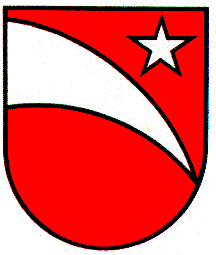 genehmigt mit Beschluss des Gemeinderates	approvato con deliberazione consiliare Nr. 40 vom 29.12.2022	n° 40 del 29.12.2022abgeändert mit Beschluss des Gemeinderates	modificato con deliberazione consiliare Nr. 5 vom 21.03.2023	n° 5 del 21.03.2023Der Bürgermeister/Il Sindaco	Der Gemeindesekretär/Il segretario comunale- Andreas Falkensteiner -	- Steger Dr. Elfriede -des Steuersatzes	dell’aliquotaArtikel 5	Festlegung	des	Verkehrs- wertes der BaugrundstückeArticolo 5	Determinazione	del	valore delle aree fabbricabiliArtikel 6       Steuerermäßigung	für unbenutzbare oder unbewohnbare GebäudeArticolo 6	Riduzione	dell’imposta	per fabbricati inagibili o inabitabiliArt. 1	Art. 1Steuererleichterungen	Agevolazioni d’imposta1. Steuererleichterungen sind für folgende Typologien von Liegenschaften festgelegt:Wohnungen samt Zubehör der Katasterkategorien C2, C6 und C7 im Ausmaß von höchstens drei Zubehöreinheiten, davon höchstens zwei derselben Kategorie, die Verwandten jeglichen Grades in gerader Linie oder bis zum zweiten Grad in der Seitenlinie zur unentgeltlichen Nutzung überlassen werden, sofern diese dort ihren meldeamtlichen Wohnsitz und ihren gewöhnlichen Aufenthalt haben. Die Steuererleichterung wird nicht auf Gebäude der Katasterkategorien A/1, A/7, A/8 und A/9 angewandt. Voraussetzung	für			die Steuererleichterung ist die Vorlage einer Kopie des registrierten unentgeltlichen Leihvertrages oder der diesbezüglichen Ersatzerklärung im Falle des mündlich abgeschlossenen			kostenlosen Leihvertrages gemäß Art. 7, Absatz 1 gegenständlicher		Verordnung.Wohnungen und deren Zubehör der Katasterkategorien C2, C6 und C7 im Ausmaß von höchstens drei Zubehöreinheiten, davon höchstens zwei derselben Kategorie, welche aufgrund	eines			registrierten Mietvertrages vermietet sind, sofern der/die Mieter/in dort seinen/ihren Wohnsitz		und		seinen/ihren gewöhnlichen			Aufenthalt	hat. Voraussetzung				für				die Steuererleichterung ist die Vorlage einer Kopie des registrierten Mietvertrages oder der Verlängerung desselben gemäß       Art.       7,       Absatz       1gegenständlicher Verordnung1. Sono agevolate le seguenti tipologie di immobili:Le abitazioni e le relative pertinenze delle categorie catastali C/2, C/6 e C/7, nella misura massima di tre unità pertinenziali, di cui al massimo due della stessa categoria, concesse in uso gratuito a parenti in linea retta di qualsiasi grado e in linea collaterale entro il secondo grado, se nelle stesse il/la parente ha stabilito la propria residenza e dimora abutuale. L’agevolazione d’imposta non si applica alle abitazioni delle categorie catastali A/1, A/7, A/8 e A/9. Presupposto per poter fruire dell’agevolazione è la presentazione di una dichiarazione sostitutiva in caso di un contratto di comodato d´uso gratuito concluso in forma verbale ai sensi dell’art. 7, comma 1 del presente regolamento.Le abitazioni e le relative pertinenze delle categorie catastali C/2, C/6 e C/7, nella misura massima di tre unità pertinenziali, di cui al massimo due della stessa categoria, se locate in base ad un contratto di locazione registrato e se nelle stesse il/la locatario/a ha stabilito la propria residenza e Dimora abituale. Presuppost per poter fruire dell’agevolazione è la presentazione di una copia del contratto di locazione registrato o della proroga dello stesso ai sensi dell’articolo 7, comma 1 del presente regolamentoArt. 2	Art. 2Steuerbefeiung	Esenzione d’imposta1. Zusätzlich zu den im Landesgesetz vom 23. April 2014, Nr. 3 vorgesehenen Fälle der Steuerbefreiung sind keine weiteren	Steuerbefreiungen vorgesehen.1. In aggiunta alle ipotesi di esenzioni d’imposta previste dalla legge provinciale del 23 aprile 2014, n. 3, non sono previste ulteriori esenzioni.Art. 3	Art. 3Steuererhöhungen	Maggiorazioni d’imposta1. Im Vergleich zum geltenden ordentlichen Steuersatz unterliegen die Baugründe einem erhöhten Steuersatz.1. Sono soggette a maggiorazioni di aliquota rispetto all’aliquota ordinaria vigente le aree edificabili.Art. 4	Art. 4Kriterien für die Festlegung des Steuersatzes im Falle von Erhöhungen und HerabsetzungenCriteri per la determinazione dell’aliquota d’imposta in caso di maggiorazione e riduzioni1. Gemäß Art. 8 und 9 des Landesgesetzes vom 23. April 2014, Nr.3 werden für eventuelle Erhöhungen und/oder Herabsetzungen der vom obgenannten Artikel vorgesehenen Steuersätze nachfolgendes Kriterium festgelegt:1. Ai sensi dell’art. 8 e 9 della legge provinciale 23 aprile 2014, n. 3 è stabilito il seguente criterio per eventuali maggiorazioni e/o riduzioni delle aliquote d’imposta previste al suddetto articolo:Erreichen	des	Haushaltsgleichge- wichtes.raggiungimento dell’equilibrio del bilancio.Art. 5	Art. 5Festlegung des üblichen Marktwertes der BaugrundstückeDeterminazione del valore venale in comune commercio delle aree fabbricabili1. Festgehalten, dass gemäß Artikel 8, Absatz 4 des Landesgesetzes vom 23. April 2014, Nr. 3 der Wert der Baugrundstücke dem üblichen Marktwert entspricht, wird kein Verfahren zur Feststellung eines höheren Wertes eingeleitet, falls die Steuer für die Baugründe rechtzeitig und auf der Grundlage von Werten entrichtet wurde, die nicht unter jenen vom Gemeindeausschuss mit Beschluss genehmigten Werten liegen.Fermo restando che il valore delle aree fabbricabili è quello venale in comune commercio, come stabilito nell’art. 8, comma 4 della legge provinciale 23 aprile 2014, n. 3, non si fa luogo ad accertamento di loro maggior valore, nei casi in cui l’imposta dovuta per le predette aree risulti tempestivamente versata sulla base di valori venali in comune commercio determinati con deliberazione di giunta comunale.In Abweichung des Absatzes 1 und damit	ungeachtet	der Selbstbeschränkungswerte stellt die Gemeinde die geschuldete Steuer fest, wenn sie Kenntnis von öffentlichen oder privaten Urkunden erhält, die jenen laut Absatz 1 mit Gemeindeausschussbe- schluss festgelegten Marktwerten widersprechen. Ausnahmeregelung gilt auch für den Fall, dass das Grundstück Merkmale aufweist, die von den mit dem Gemeindeausschussbeschluss festge- legten Schätzungskriterien abweichen.2. In deroga a quanto stabilito dal comma1 e quindi in deroga ai valori di autolimitazione il Comune provvede all’accertamento del tribute dovuto, qualora venga a conoscenza di atti pubblici o private che possono contraddire I valori venali determinati con la deliberazione di cui al comma1. La derova vale anche nel caso l’immobile presenti caratteristiche tali da fuoriuscire dai riteri estimative adottati con la delibera della Giunta comunale.Art. 6	Art. 6Steuerermäßigung für unbenutzbare oder unbewohnbare GebäudeRiduzione dell’imposta per fabbricati inagibili o inabitabili1. Mit Bezug auf die Anwendung der vom Art. 8, Absatz 6 des Landesgesetzes vom 23. April 2014, Nr.3 vorgesehenen Steuerermäßigung werden      als      unbenutzbar      oder1. Agli effetti dell’applicazione della riduzione prevista dall’art. 8, comma 6 della legge provinciale 23 aprile 2104, n. 3 sono considerati inabitabili i fabbricati per i quali vengono meno i presupposti perunbewohnbar jene Gebäude betrachtet, die im Sinne des Landesgesetzes vom17. Dezember 1998, Nr. 13, und des Dekretes des Landeshauptmannes vom29. März 2000, Nr. 12, nicht mehr bewohnbar sind und tatsächlich nicht verwendet werden, und zwar ab dem Einreichdatum des Antrages auf Unbewohnbarkeitserklärung	und beschränkt auf den Zeitraum im Jahr, in dem sie sich gemäß der Begutachtung durch die zuständige Kommission in diesem Zustand befinden. Für die Anwendung	der	obgenannten Steuerermäßigung werden jene Gebäude als unbenutzbar betrachtet, die im Sinne des Landesgesetzes vom10. Juli 2018, Nr. 9, in geltender Fassung nicht mehr benutzbar sind und tatsächlich nicht verwendet werden, und zwar ab dem Einreichdatum des Antrages auf Unbenutzbarkeitserklärung und beschränkt auf den Zeitraum im Jahr, in dem sich gemäß der Begutachtung durch das Bauamt oder durch externe Techniker in dies Zustand befinden. Als unbenutzbar oder unbewohnbar dürfen nicht jene Gebäude betrachtet werden, deren Nichtbenützung auf Arbeiten jeder Art zu ihrer Erhaltung, Umstrukturierung oder Verbesserung der Bausubstanz zurückzuführen ist. Bei Wegfall der Benützungshindernisse	der Räumlichkeiten verfällt von Rechts wegen der Anspruch auf die Anwendung der Reduzierung.l’abitabilità ai sensi della legge provinciale17 dicembre 1998, n. 13, e ai sensi del decreto del Presidente della Provincia 29 marzo 2000, n. 12, e che di fatto non sono utilizzati, dalla data di presentazione della richiesta di dichiarazione di inabitabilità e limitatamente al periodo dell’anno durante il quale sussistono dette condizioni ai sensi della perizia della competente commissione. Sempre ai fini dell’applicazione della summenzionata riduzione sono considerati inagibili i fabbricati per i quali vengono meno i presupposti per l’agibilità ai sensi della legge provinciale 10 luglio 2018, n. 9 e successive modifiche, e che di fatto non sono utilizzati, dalla data di presentazione della richiesta di dichiarazione di inagibilità e limitatamente al periodo dell’anno durante il quale sussistono dette condizioni ai sensi della perizia dell’ufficio tecnico o da parte di tecnici esterni. Non possono considerarsi inagibili o inabitabili i fabbricati il cui mancato utilizzo sia dovuto a lavori di qualsiasi tipo diretti alla conservazione, all’ammodernamento o al miglioramento degli edifici. L’eliminazione della causa ostativa all’uso delle locali determina, de jure, la cessazione dell’applicazione della riduzione..Art. 7	Art. 7Dokumentationspflicht	Obbligo di documentazione1. Der Steuerpflichtige muss die in dieser Verordnung angeführten Ersatzerklärungen, mit welchen erA pena di decadenza dall’agevolazione d’imposta, il contribuente deve presentare le dichiarazioni sostitutive ai sensi dell’art.gemäß Art. 47 des D.P.R. vom 28. Dezember 2000, Nr. 445 das Bestehen der Voraussetzung für die Steuererleichterung erklärt, innerhalb des 30. Juni des darauffolgenden Jahres, auf welches sich die Steuer bezieht, einreichen, beim sonstigen Verfall der Steuererleichterung.47 del D.P.R. 28 dicembre 2000, n. 445, a cui si riverisce il presente regolamento, entro il 30 giugno dell’anno successivo a quello in cui è dovuta l’imposta, attestando l’esistenza dell presupposto per l’agevolazione dell’imposta.Der Steuerpflichtige muss gemäß Art.14 des Landesgesetzes vom 23. April 2014, Nr. 3 in den nachfolgenden Fällen Bescheinigungen, Kopien von Verträgen oder Ersatzerklärungen für die Anwendung der im obgenannten Landesgesetz vorgesehenen Reste innerhalb des 30. Juni des darauffolgenden Jahres, auf welches sich die Steuer bezieht, einreichen:Per l’applicazione dei diritti previsti dalla legge provinciale 23 aprile 2014, n. 3, il contribuente deve, giusto art. 14 della summenzionata legge provinciale, presentare entro il 30 giugno dell’anno successivo a quello in cui è dovuta l’imposta, attesati, copie di contratti o dichiarazioni sostitutive nei seguenti casi:Im Falle, dass die Mitglieder einerIm Falle eines Wohnrechtes aufgrund der Artikel 34 und 34-bis des Landesgesetzes vom 28. November 2001, Nr. 17 (Höfegesetz) muss der Inhaber des Wohnrechtes eine Ersatzerklärung einreichen, aus welcher hervorgeht, welche Baueinheit oder welcher Prozentsatz derselben er effektiv bewohnt und dass das Wohnrecht nicht ausdrücklich bei der Hofübertragung ausgeschlossen wordenb. Nel caso di un diritto di abitazione ex artt. 34 e 34-bis della legge provinciale 28 novembre 2001, n. 17 (legge su masi chiusi) il titolare del diritto di abitazione deve presentare una dichiarazione sostitutiva, dalla quale risulta l’unità immobiliare o la parte percentuale di essa effettivamente abitata dallo stesso e con la quale dichiara che il diritto di abitazione non è stato escluso nell’atto traslativo del maso;ist;c. Im Falle von Hauptwohnungen samt Zubehör der Katasterkategorien C/2, C/6 und C/7 im Ausmaß von höchstens drei Zubehöreinheiten, davon höchstens zwei derselben Kategorie, welche vom Steuerpflichtigen	oder	seinen Familienangehörigen mit schweren Behinderungen im Sinne von Artikel 3, Absatz 3 des Gesetzes vom 5. Februar 1992, Nr. 104 bewohnt werden, muss für die Gewährung des zusätzlichen Freibetrages die von der zuständigen Behörde diesbezüglich ausgestellten Bescheinigung eingereicht werden. Der Der zusätzliche Freibetrag steht ab dem Datum des Antrages auf obgenannte Bescheinigung zu;c. Nel caso di abitazioni principali e le relative pertinenze delle categorie catastali C/2, C/6 e C/7, nella misura massima di tre unità pertinenziali, di cui al massimo due della stessa categoria, abitate dal soggetto passivo o dai suoi familiari con disabilità gravi ai sensi dell’articolo 3, comma 3 della legge 5 febbraio 1992, n. 104, deve essere presentata per la concessione dellÄulteriore detrazione un relativo attestato medico rilasciato dall’organo competente. L’ulteriore detrazione spetta dalla data di domanda di rilascio del summenzionato attestato;d) Für die Anwendung des für die Hauptwohnung		vorgesehenen Freibetrages auf Gebäude der Katasterkategorie A und der Katasterkategorie D, die auch als Wohnung dienen und im Eigentum von Unternehmen sind und in denen ein Inhaber oder eine Inhaberin des Unternehmens,	auch		als Gesellschafter/in desselben, samt Familiengemeinschaft			den meldeamtlichen Wohnsitz und den gewöhnlichen Aufenthalt hat, muss eine Ersatzerklärung eingereicht werden;Per l’applicazione della detrazione prevista per l’abitazione principale ai fabbricati della categoria catastale A e della categoria catastale D che servono anche da abitazione, di proprietà di imprese, nelle quali uno/una dei titolari dell’impresa, anche quale socio della stessa, e il suo nucleo familiare hanno ha stabilito la propria residenza e dimora abituale, è necessario presentare una dichiarazione sostitutiva;im Falle von Hauptwohnungen samt Zubehör der Katasterkategorien C/2,/C6 und C/7 im Ausmaß von höchstens drei Zubehöreinheiten, davon höchstens zwei derselben Kategorie, im Besitz von Personen, welche aufgrund der ihnen gemäß Artikel 42 Absatz 5 des gesetzesvertretenden Dekretes vom 26. März 2001, Nr. 151, in geltender Fassung, und gemäß Artikel 4 Absatz 2nel caso di abitazioni principali e le relative pertinenze delle categorie catastali C/2, C/6 e C/7, nella misura massima di tre unità pertinenziali, di cui al massimo due della stessa categoria, possedute da persone, che da esse devono trasferire la residenza presso la persona, alla quale prestano assistenza in base al congedo accordatogli ai sensi dell’art. 42, comma 5, del decreto legislativo 26 marzo 2001, n.des Gesetzes vom 8. März 2000, Nr. 53, in geltender Fassung, gewährten Pflegeauszeit ihren meldeamtlichen Wohnsitz zur Pflegeperson verlegen müssen, muss für die Gleichstellung mit der Hauptwohnung eine Kopie der Gewährungsmaßnahme der Pflegeaus- zeit eingereicht werden;151, e successive modifiche, e ai sensi dell’art. 4, comma 2, della legge 8 marzo 2000, n. 53 e successive modifiche, deve essere presentata per l’equiparazione all’abitazione principale una copia dell’atto di concessione del congedo di assistenza;im Falle von landwirtschaftlich zweckgebundenen Gebäuden gemäß Artikel 11 Absatz 1 Buchstabe g) des Landesgesetzes vom 23. April 2014, Nr. 3, muss eine Ersatzerklärung eingereicht werden;nel caso di fabbricati rurali ad uso strumentale ai sensi dell’articolo 11, comma 1, lettera g) della legge provincial23 aprile 2014, n. 3 è necessario presentare una dichiarazione sostitutiva;Im Falle von richterlicher Verfügungen	der gerichtlichen Trennung, der Annullierung, der Auflösung oder des Erlöschens der zivilrechtlichen Wirkung der Ehe muss eine Kopie derselben eingereicht werden;Nel caso di provvedimenti giudiziali di separazione legale, annullamento, scioglimento o cessazione degli effetti civili del matrimonio, deve essere presentata una copia degli stessi;Im Falle von richterlicher Verfügung der Anvertrauung des Kindes oder der Kinder und gleichzeitiger Zuweisung der Wohnung, muss eine Kopie derselben eingereicht werden.Nel caso di provvedimento giudiziale di affidamento del figlio/della figlia o di figli e di	contestuale	assegnazione dell’abitazione, deve essere presentata una copia dello stesso.Für die Anwendung des herabgesetzten Steuersatzes gemäß Artikel 9, Absatz 3 des Landesgesetzes vom 23. April 2014, Nr. 3, für die Wohnungen der Katastergruppe A, welche für die Beherbergungstätigkeit in gasthofähnlichen	und	nicht gasthofähnlichen Beherbergungsbetrie- ben im Sinne des Landesgesetzes vom14. Dezember 1988, Nr. 58, verwendet werden, muss eine diesbezügliche Ersatzerklärung eingereicht werden.i) Per l’applicazione dell’aliquota d’imposta agevolata ai sensi dell’articolo 9, comma 3 della legge provinciale 23 aprile 2014, n. 3 alle abitazioni della categoria catastale A utilizzate per attività ricettive in esercizi ricettivi a carattere alberghiero ed extraalberghiero ai sensi della legge provincial 14 dicembre 1988, n. 58, è necessario presentare una dichiarazione sostitutiva.3. Im Falle von Änderungen oder von Erlöschen der Voraussetzung für die Steuererleichterung oder Nichtanwen- dung der Steuererhöhung oder von Änderungen oder von Erlöschen der in den Absätzen 1 und 2 aufgelisteten Tatbestände muss innerhalb der in diesen Absätzen vorgesehenen Fristen eine diesbezügliche Ersatzerklärung oder die entsprechende Dokumentation eingereicht werden.In caso di modifiche ovvero di cessazione del presupposto per l’agevolazione o per la non maggiorazione d’imposta oppure di modifiche ovvero di cessazione degli stati di fatto elencati ai commi 1 e 2 deve essere presentata una relativa dichiarazione sostitutiva o la relativa documentazione entro i termini previsti in tali commi.Die in den vorhergehenden Absätzen genannten Dokumente sind auch für die darauffolgenden Jahre wirksam, sofern sich die darin erklärten Daten oder Elemente nicht geändert haben. Ebenso sind die in der Vergangenheit für die ICI oder für die IMU eingereichten Dokumente weiterhin wirksam, sofern sich in der Zwischenzeit die darin erklärten Daten oder Elemente nicht geändert haben.4. Gli atti indicati ai commi precedenti hanno effetto anche per lig anni successivi sempre che non si verificano modificazioni die dati ed elementi dichiarati. Allo stesso modo hanno effetto gli atti presentati in passato ai fini dell’ICI o dell’IMU sempre che non si siano verificate nel frattempo modificazioni die dati ed elementi dichiarati.Art. 8	Art. 8Einzahlungen	Versamenti1. Die Einzahlung erfolgt in der Regel selbständig von Seiten eines jeden Steuerträgers; die von einem Mitinhaber auch für die anderen Steuerschuldner getätigten Einzahlungen werden trotzdem als ordnungsgemäß betrachtet, sofern die Steuerschuld vollständig beglichen ist und sofern es mitgeteilt wird.1. L’imposta è di norma versata autonomamente da ogni soggetto passivo; si considerano tuttavia regolari i versamenti effettuati da un contitolare anche per conto degli altri purchè l’imposta risulti complessivamente assolta e qualora venga comunicato.Art. 9	Art. 9Steuerausgleich	Compensazione d’imposta1. Die von Seiten der Gemeinde rückzuerstattenden GIS-Beträge können auf Anfrage des Steuerzahlers, die im Antrag auf Rückerstattung zu stellen ist, mit den GIS-Beträgen, welche vom Steuerzahler der Gemeinde geschuldet sind, ausgeglichen werden.Le somme, che devono essere rimborsate dal Comune a titolo di IMI, possono, su richiesta del contribuente formulata nell’istanza di rimborso, essere compensate con gli importi dovuti dal contribuente al comune stesso a titolo di IMI.Art. 10	Art. 10Inkrafttreten	Entrata in vigore1. Die vorliegende Verordnung gilt ab dem 1. Jänner 2023.1. Il presente regolamento si applica a partire dal 1° gennaio 2023.Artikel1SteuererleichterungenArticolo1Agevolazioni d’impostaArtikel2SteuerbefreiungArticolo2Esenzione d’impostaArtikel3SteuererhöhungenArticolo3Maggiorazioni d’impostaArtikel4Kriterien für die FestlegungArticolo4Criteri per la determinazioneArtikel7DokumentationspflichtArticolo7Obbligo di documentazioneArtikel8EinzahlungenArticolo8VersamentiArtikel9SteuerausgleichArticolo9Compensazione d’impostaArtikel10InkrafttretenArticolo10Entrata in vigoreFamiliengemeinschaft	ihrenFamiliengemeinschaft	ihrenFamiliengemeinschaft	ihrenFamiliengemeinschaft	ihrengewöhnlichengewöhnlichenAufenthaltundmeldeamtlichenmeldeamtlichenWohnsitzinverschiedenenverschiedenenImmobilienimLandesgebiet	haben,	muss	bei		den betroffenen		Gemeinden		eineLandesgebiet	haben,	muss	bei		den betroffenen		Gemeinden		eineLandesgebiet	haben,	muss	bei		den betroffenen		Gemeinden		eineLandesgebiet	haben,	muss	bei		den betroffenen		Gemeinden		eineErsatzerklärung eingereicht werden, mit der erklärt wird, für welche Immobilie der für die Hauptwohnung vorgesehene Steuersatz und Freibetrag angewandt werden soll und für welche Immobilie/nErsatzerklärung eingereicht werden, mit der erklärt wird, für welche Immobilie der für die Hauptwohnung vorgesehene Steuersatz und Freibetrag angewandt werden soll und für welche Immobilie/nErsatzerklärung eingereicht werden, mit der erklärt wird, für welche Immobilie der für die Hauptwohnung vorgesehene Steuersatz und Freibetrag angewandt werden soll und für welche Immobilie/nErsatzerklärung eingereicht werden, mit der erklärt wird, für welche Immobilie der für die Hauptwohnung vorgesehene Steuersatz und Freibetrag angewandt werden soll und für welche Immobilie/nnicht;